Муниципальное казённое дошкольное образовательное учреждение «Детский сад «Ручеёк» с Мильково Камчатский крайОтчёто работе кружка «Очумелые ручки» в старшей разновозрастной группе за 2019 – 2020 учебный годРуководитель: Безносенко Оксана Валентиновна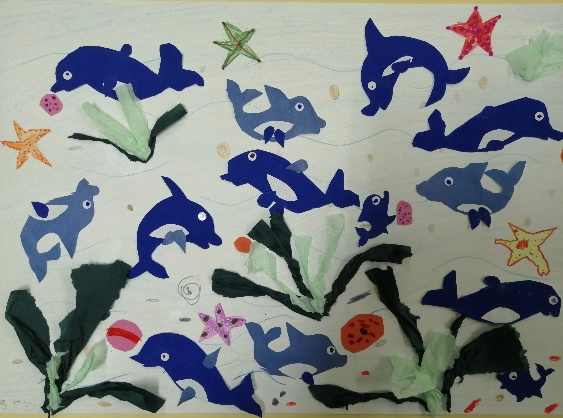 Работа кружка «Учумелые ручки» проводилась на базе МКДОУ по программе дополнительного образования, художественно эстетической направленности.Время работы кружка: вторник 15.40 – 16.10, 2 раза в неделюКружок посещали 12 детей. Возраст от 4 до 7 лет.Работа кружка ориентирована на 1 год обучения. Цели и задачи для реализации программы кружка:1.ОбразовательныеУчить детей изготавливать поделки своими рукамиФормировать навыки и умения по оформлению выполненной работы.Познакомить со свойствами материалов и инструментов для изготовления поделок.Учить пользоваться инструментами и приспособлениями для изготовления поделок.Познакомить с правилами техники безопасности при работе с инструментами и материалами.Обучить приемам художественного моделирования из разных видов материала для изготовления нужной поделкиИзучить технику конструирования поделок с использованием различных источников информации2.РазвивающиеРасширять творческий потенциал учащегосяРазвивать мелкую моторику рук.Развивать внимание, память, усидчивость3.Воспитательные.Развивать чувство патриотизма через активное познание истории материальной культуры и традиций своего и других народов;Воспитывать трудолюбие, творческое отношение труду, к жизни,Формировать представление об эстетических ценностях, знакомить детей с художественно-ценными примерами материального мира, восприятие красоты природы, эстетической выразительности предметов рукотворного мира, эстетики труда, эстетики трудовых отношений в процессе выполнения индивидуальных и коллективных художественных проектов.В течение учебного года были проведены игры -  занятия по блокам: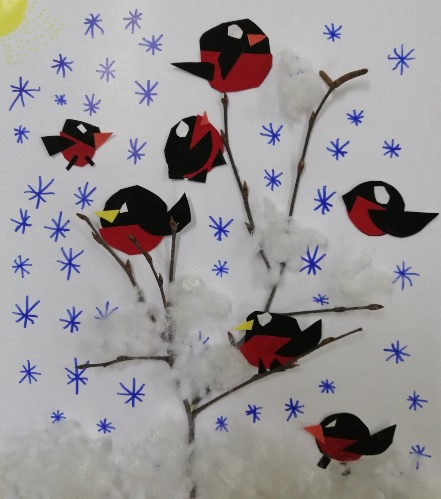 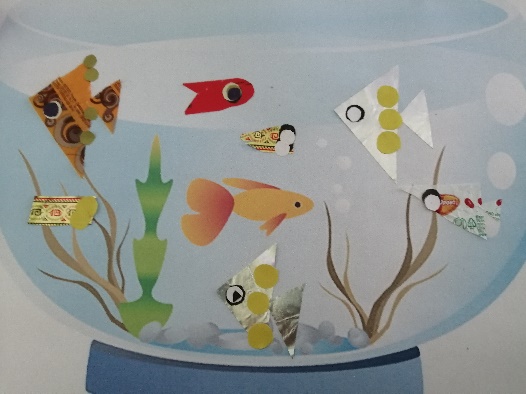 - «Осень в гости к нам пришла»- «Морское царство» - «Здравствуй Зимушка – Зима» - «Мир животных» - «К нам Весна шагает быстрыми шагами»- «Космические просторы»- «Ай качи, качи, качи – глянь какие калачи»- «Посудная лавка»- «Удивительный мир насекомых»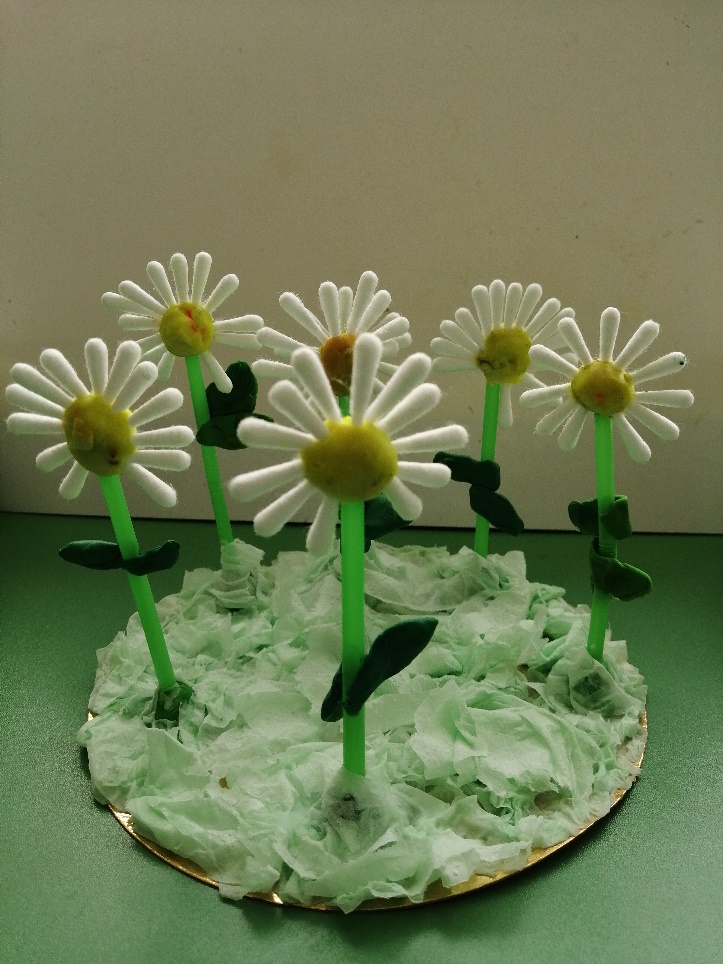 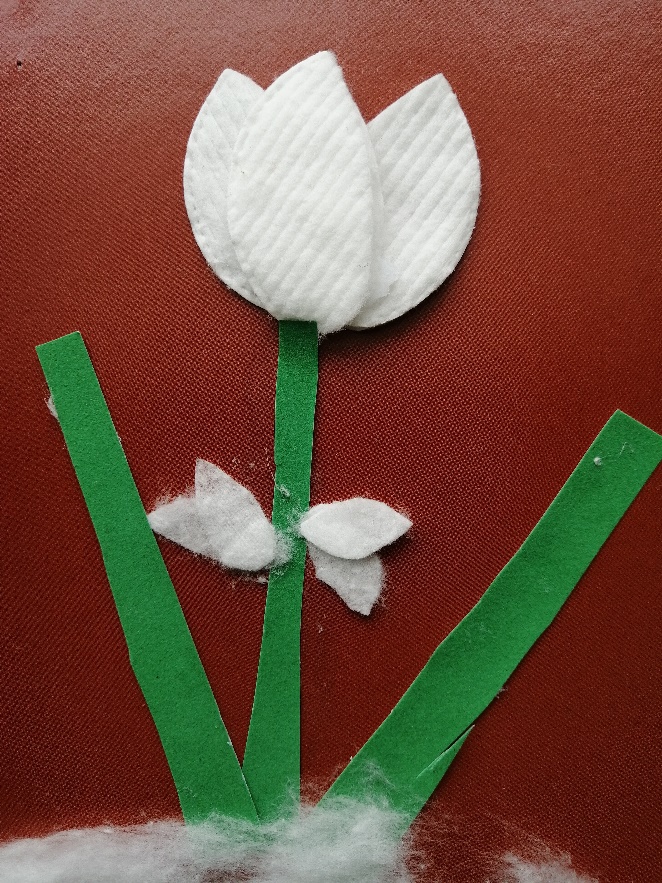 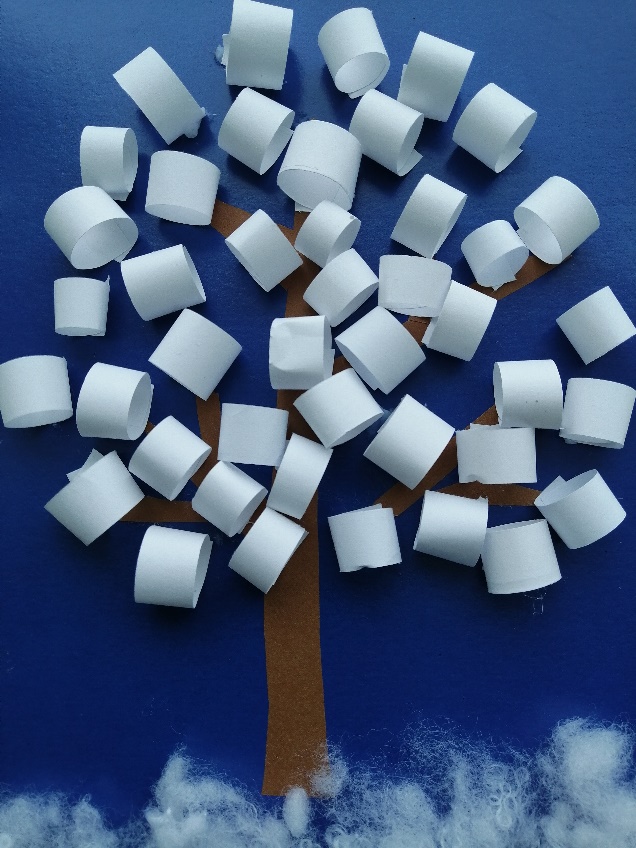 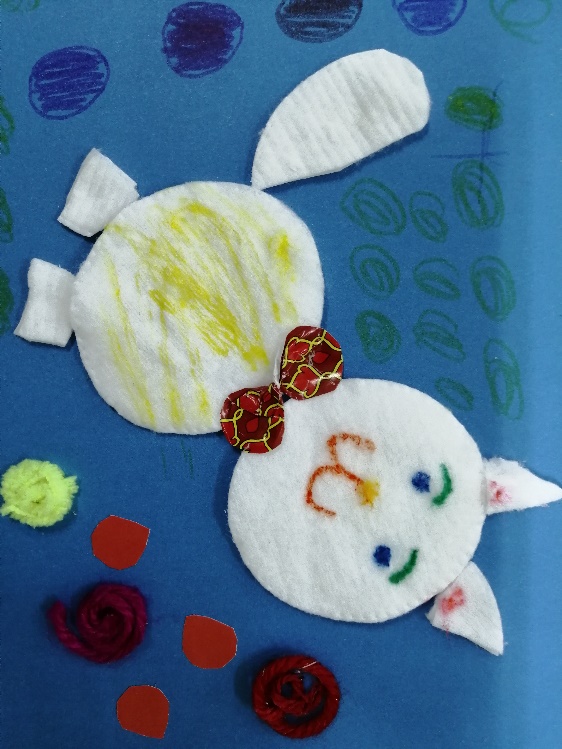 Наши достиженияЕжемесячное участие в различных интернет конкурсах – результат призовые места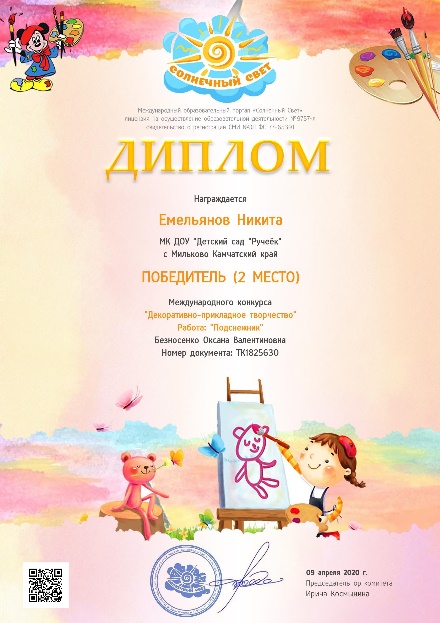 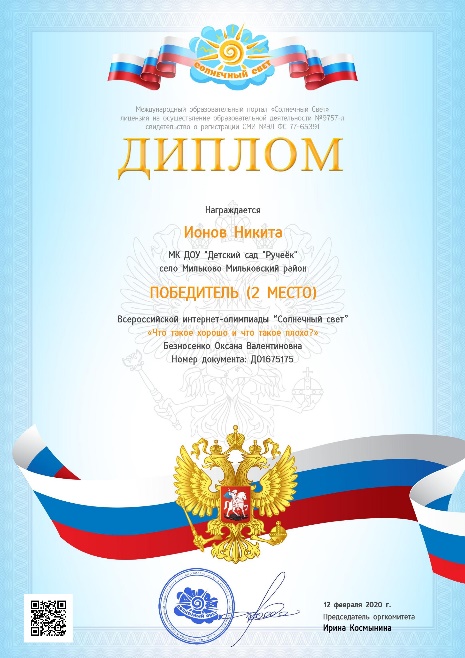 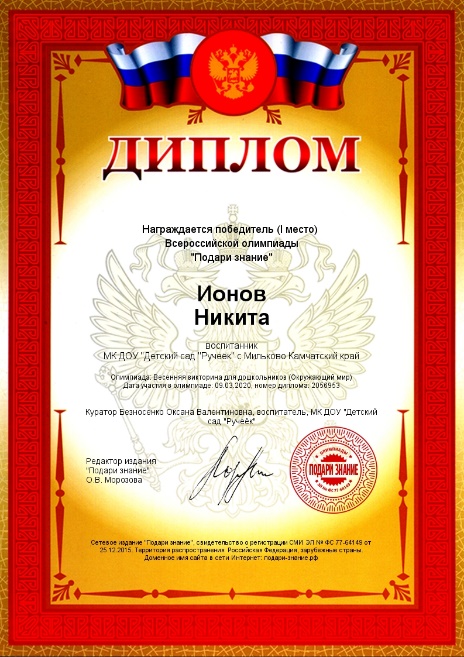 На занятиях кружка использовались игры и игровые приемы, которые создавали непринужденную творческую атмосферу, способствовали развитию воображения. Большое внимание уделялось творческим работам. Это позволяет соединить все полученные знания и умения с собственной фантазией и образным мышлением, формирует у ребенка творческую и познавательную активность. В процессе обучения использовались наглядные пособия. Это способствовало сокращению времени на изложение теории. Я, как руководитель кружка, старалась на занятиях осуществлять индивидуальный подход с детьми, учитывая возрастные и психологические особенности воспитанников, так как дети с разными умениями и способностями. В аппликации мы с детьми расширяли представления о возможностях этого вида изобразительной деятельности. Дети осваивали аппликацию с использованием различных материалов: салфеток, бумаги, ткани и ниток, природного материала. В результате деткам очень понравилось, и практически все создали свои «шедевры», а наиболее талантливые делали поделки практически самостоятельно с небольшой помощью с моей стороны. В целом, подводя итоги проделанной работы, следует отметить, что система развития творческих способностей детей дошкольного возраста посредством художественного труда, является исключительной возможностью развивающих, творческих занятий ручным трудом в педагогической работе с дошкольниками, позволяет развивать способности воспитанников к созданию оригинального продукта. 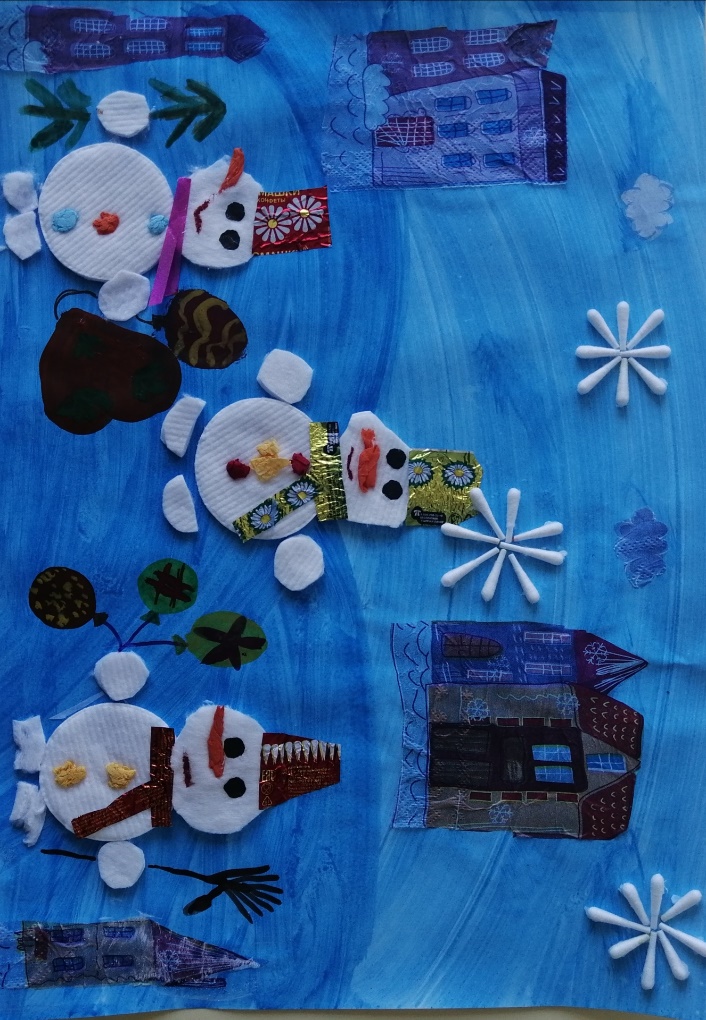 На начало этапа работы кружка уровень развития творческих способностей дошкольников в группе составил 56 %.По окончании работы кружка ручного труда-86%.Таким образом, подводя итог работы кружка за отчетный период, я могу утверждать, что благодаря художественному ручному труду у детей сформировались такие качества как: - точность; - согласованность движений кистей рук; - ловкость движений пальцев; - аккуратность, внимательность, творчество, мышление.